Summer Week 5 (w/b 18.5.20)This week’s maths / English overview:Maths: Warm-ups - recap of 2d shape  /  Tasks - Ted’s Time Adventure:This week we are going to share an exciting learning adventure together.  We will be learning about time. Please look at the attached PowerPoint (see below) and work through it a slide per day.English: Topic - 2 days, followed by Fantasy Stories – 3 days (The Best Dress Ever)Phonics: a different Phase 5 digraph each day this week :)Spellings: recap of trigraphs this week - 'are' and 'igh'**Login details are at the top of the page, should you need them :) ****Please note that some of our online activities flash player (see note above re. how to activate Flash Player). NB. Flash Player is unfortunately not available on all devices**Monday 18th MayMaths:Warm-up – Revise the names of 2d shapes 2d Shape Word Mat – pay particular attention to semi-circle, pentagon, hexagon and octagon. Don’t worry if you’ve forgotten some of these trickier ones, we did them before Christmas! Keep practising those you are unsure of – it’s important that we know them off by heart. :)Task – Ted Telling The Time – slide 1.Phonics: Focus: ou Watch the ou clip: https://www.youtube.com/watch?v=I6_TwpffldkRead the ou words Phase 5 Ou Flashcards Real And Nonsense Words Sort them into 2 groups – real words and nonsense words. Time yourself reading the words. Read the words again in a different order – see if you can beat your original time!Spellings: Spellings Summer 1English / Topic: Read through this Christopher Columbus PowerPoint with an adult to refresh your memory of who he was and what he did. Today we are going to make a timeline of his life. The Life Of Christopher Columbus  Match the words and the pictures, then put them in order. Don’t worry if you don’t have a printer – just copy each sentence (drawing a matching picture if you want), making sure they are all in order.Reading: Choose an e-book story from Oxford Reading Owl to match your school reading book level. https://www.oxfordowl.co.uk/for-home/find-a-book/library-page/ ** See Tapestry for our class login details. **Topic (History / Geography): Today’s challenge is a quiz. The answer to each question is the name of a country or an ocean. Complete the Columbus Quiz. Can you then find each of your answers on a map of the world? Use an atlas if you have one or instead you can use the online atlas like we did last week. http://www.yourchildlearns.com/online-atlas.htm Write your answers on the sheet or in your book.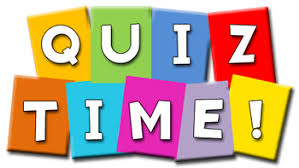 PE: Why not have a go at Oldham Sport Development’s new activities? (see new link at top of page – PE links) OR simply enjoy your daily exercise activities.Tuesday 19th MayMaths:Warm-up – 2d shape songhttps://www.youtube.com/watch?v=WTeqUejf3D0 *Remember that we also call a rectangle an oblong*.Task – Ted Telling The Time – next slide.Phonics:  Focus: ie. First go through the Ie PowerPoint Read each ie word carefully, then play the ie game below.https://games.galacticphonics.com/longvowels/ielongi/interactive/game/index.htmlSpellings: see MondayEnglish / Topic:   Our Christopher Columbus topic is now coming to an end. With an adult, read the Christopher Columbus Fact Sheet. Now complete your own simplified version of the fact file. You can use this template if you wish. Christopher Columbus Blank Fact FileReading: Choose a reading challenge. Summer Term Reading ChallengesScience / Art: Today we’d like you to have a go at growing your own rainbow! How To Grow A Rainbow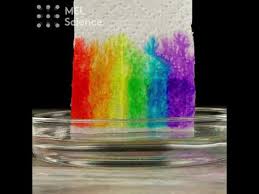 If you want to see how it's done, there is a lovely link via Pinterest https://www.pinterest.co.uk/pin/352195633363872104/ (your grown-ups may need to have a Pinterest account to view it– it’s free to join) or if not, you can always google ‘Grow A Rainbow’ … there are lots of ideas online.PE: Why not have a go at Oldham Sport Development’s new activities? (see new link at top of page – PE links) OR simply enjoy your daily exercise activities.Wednesday 20th MayMaths:Warm-up – Play the Through The Binoculars Game (PowerPoint).  Click on the binoculars to move them around. Can you work out what each shape is? If your device doesn’t support PowerPoint, just skip this. *Remember that we also call a rectangle an oblong*.Task – Ted Telling The Time– next slide.Phonics:  Focus: ea. First watch the video clip. https://www.youtube.com/watch?v=w-6-AqTgQUw Read each of the ee and ea words as they appear on screen. Make a list of all the ea words you see … you’re probably best to press pause when you spot one! Don’t worry about the ee words, we only need the ea ones today!Spellings: see MondayEnglish: Read the story The Best Dress Ever Ebook Pdf; it teaches us that we shouldn’t give up, even if we don’t get things right first time. Today’s task is to write a diary entry of Zid’s week. Read the Diary Writing Helpful Hints Prompt Sheet Display Poster before you start – it will help you! Now look at Zid's Diary Writing Activity Sheet You can write your diary on the activity sheet if you wish or straight into your workbook. The one star record-sheet (i.e. pages 1-2) will be the best one to use. 👍 One sentence for each day is enough but   👀 don’t forget your capital letters and full stops. 👀Reading:  It’s a while since we’ve done We’re Going on a Bear Hunt, but here’s a nice little reminder https://www.youtube.com/watch?v=0gyI6ykDwds Remember to do the actions!Topic / Craft: Today’s challenge is to make a new boat for Christopher Columbus! ⛵️ You can either use one of these templates Santa Maria Paper Model B&w / Santa Maria Paper Model.colour or you can make a boat of your own using whatever you can find around the house!  Do remember, your boat needs to float so don’t make it too heavy. If you are brave enough, test your finished boat in some water to see if it floats … fingers crossed it will 🤞🤞 🤞 We'd love to see photos and videos of your fabulous boats on Tapestry! 🙂PE: Why not have a go at Oldham Sport Development’s new activities? (see new link at top of page – PE links) OR simply enjoy your daily exercise activities. Thursday 21st MayMaths:Warm-up – Play the What 2d Shape Am I Puzzles … don’t worry if you don’t have a printer, instead ask an adult to read you the clues. Can you guess each of the shapes as they describe them? Use the 2d Shape Word Mat as a visual cue if you want. *Remember that we also call a rectangle an oblong*.Task – Ted Telling The Time– next slide.Phonics: Focus: ir. Watch the ir clip  https://www.youtube.com/watch?v=rxzCqYXZ7QoMake a list of the ir words from the clip. Highlight the ir in each word. Looking at your finished list, what do you notice about whereabouts the ir is in most of your words? Can you think of 2 more ir words to add to the list?Spellings: see MondayEnglish: Please complete the reading comprehension activity, based upon yesterday's story. As ever, there are 3 different versions. Ask an adult to choose the right one for you:Oxford Reading Tree Level 1/2 books –  The Best Dress Ever Reading Comprehension1Oxford Reading Tree Level 3/4 books – The Best Dress Ever Reading Comprehension2Oxford Reading Tree Level 5 books – The Best Dress Ever Reading Comprehension3Please try to answer each question in a full sentence – starting with a capital letter and ending with a full stop e.g. On Monday Zid had an idea. Don’t forget capital letters for names – people, planets and days of the week!Reading: Today’s story is Over in the Meadow – watch it online. https://www.youtube.com/watch?v=C6ljGXMMB-g Do you notice any patterns and rhymes?Science: Topic: PlantsPlease take a look at the attached picture. Science Plants Outdoor Activity Cakes Can you make your own garden cakes this week or plant some seeds and watch them grow? Can you remember the name of any of the plants you have used?PE: Why not have a go at Oldham Sport Development’s new activities? (see new link at top of page – PE links) OR simply enjoy your daily exercise activities.Friday 22nd May Maths:Warm-up – Look at the Blank 2d Shape Mat How many of the 2d shapes can you name in 2 minutes? Cover each shape up as you go along, using a counter, coin, dried pasta piece etc. Are you ready? 3,2,1 … go! *Don't forget that we also call a rectangle an oblong!* If at the end of the challenge there are any shapes that you are still finding tricky, double-check the name(s) of these using Monday's 2d Shape Word Mat and keep practising them!Task – Ted Telling The Time– last slide.Phonics:  Focus: oe. First go through the Oe Powerpoint Phase 5 Read each oe word carefully. If you don't know what a word means, jot it down. Now it’s detective time again! Can you find all of the oe words that are hidden on the beach? Phase 5 Oe Magnifying Glass Activity Zoom in or use a magnifying glass if you have one. Add any unknown words to your list from earlier. Use a dictionary to find out what these 'new' words mean.Spellings: Spelling test – how many can you get right this week?English: Your task today is to design a new outfit for Zid – it can be anything you want, it does not have to be a dress! Use this template if you wish Zid's New Outfit or just draw your design on paper. Please label your outfit, trying to add two adjectives per label if you can e.g. huge red spots, long wavy lines.Reading: 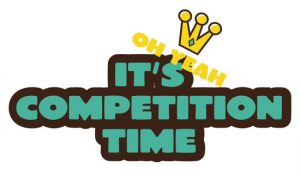 To end the week, we’d like you to find some good jokes! You can look in a joke book if you have one or there are some jokes for little ones online such as these -  https://www.wickeduncle.co.uk/jokes/age/jokes-for-5-year-olds /  https://redtri.com/best-jokes-for-kids/slide/1 Please ask a grown-up to help you if you are looking online.Once you’ve chosen your favourite joke, we’d love you to share them with us via Tapestry  🤣🤣 🤣 even better if you could send us a video of yourself telling your joke!RE:  Religions: Christianity and Islam.What do names mean and why are they important?This week’s challenge is to see if you can find out about your name. Why was it chosen? What does it mean? Who chose it for you?  Please make a special label using the template attached My Special Name and write your name on it and what your name means. Why do you think it is important to have your own name?PE: Why not have a go at Oldham Sport Development’s new activities? (see new link at top of page – PE links) OR simply enjoy your daily exercise activities.⭐️ Happy weekend! ⭐️